Du brauchst dazu: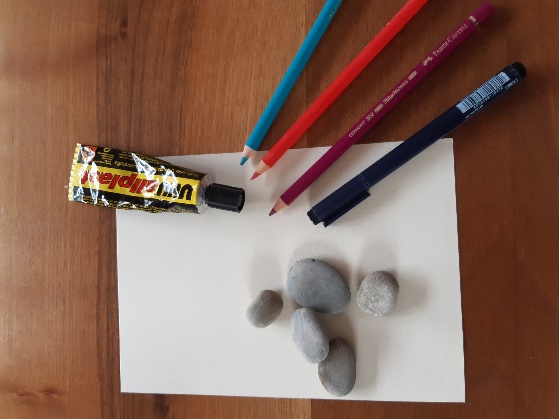 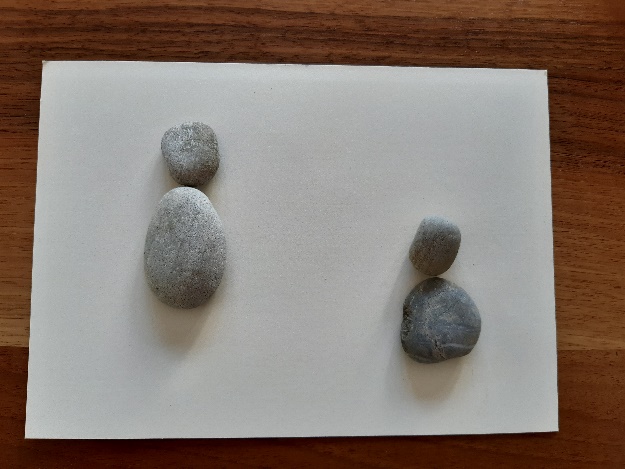 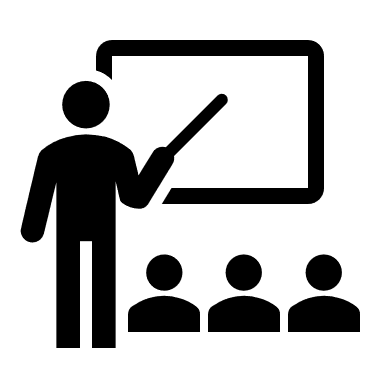 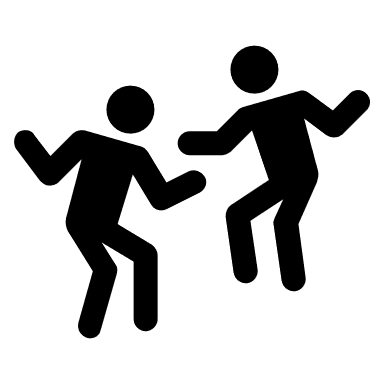 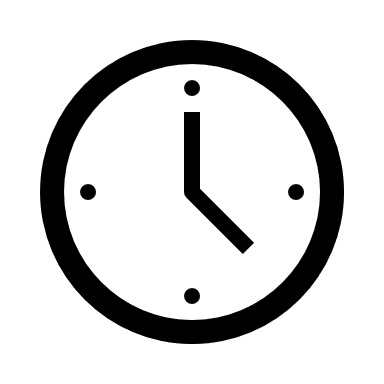 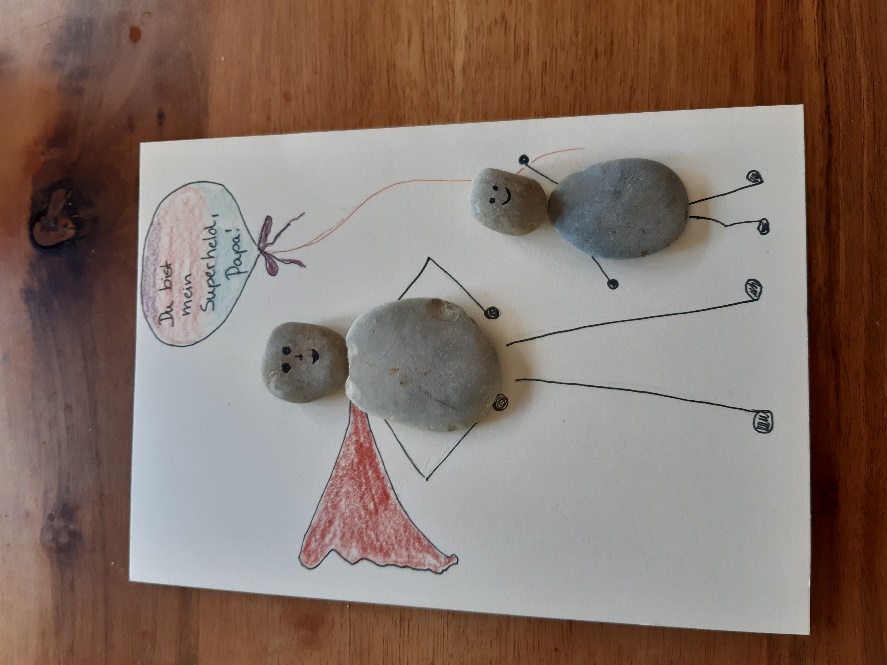 